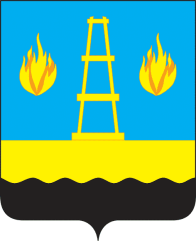 АДМИНИСТРАЦИЯ
городского округа Отрадный
Самарской областиПОСТАНОВЛЕНИЕ  От 06.02.2018   №  117О внесении изменений в муниципальную программу «Благоустройство территории городского округа Отрадный Самарской области на 2016-2018 годы»В целях обеспечения эффективности и результативности расходования бюджетных средств в 2018 году путем отражения обозначенных расходных обязательств в рамках муниципальной программы Администрация городского округа ПОСТАНОВЛЯЕТ:1. Внести в муниципальную программу «Благоустройство территории городского округа Отрадный Самарской области на 2016-2018 годы», утвержденную постановлением Администрации городского округа Отрадный Самарской области от 11.08.2015 №1238, (далее - Программа) следующие изменения:1.1. В паспорте Программы: 1.1.1 Раздел «Объемы и источники финансирования программных мероприятий» изложить в новой редакции:1.1.2  Раздел 3 «Целевые показатели Программы» дополнить строками 1.8., 1.9. следующего содержания:1.2. Раздел 5 Программы «Обоснование ресурсного обеспечения программы» изложить в новой редакции:          «Общий объем финансирования Программы на 2016-2018 гг. составляет  196 357,59 тыс.рублей,  в том числе:2016 год – 61 918,37 тыс.руб.2017 год – 67 397,27  тыс.руб.2018 год – 67 042,00 тыс.руб., в том числе средства благотворительных пожертвований - 226,68 тыс.руб.Заказчиком Программы является Администрация городского округа Отрадный. Финансирование Программы осуществляется за счет местного бюджета. При включении дополнительных мероприятий в рамках областных программ возможно финансирование из областного бюджета. Планируемые объемы финансирования на реализацию мероприятий на 2016 - 2018 годы могут быть уточнены при формировании бюджета города на соответствующий финансовый год.»1.3  В Приложении 1 к Программе:  1.3.1 Раздел «2018 год» изложить в новой редакции:  1.4. В Приложении 2 к Программе: 1.4.1. В разделе «2018 год» строку 2 изложить в новой редакции:1.5 В приложении 4 к Программе:1.5.1. Раздел 1 дополнить пунктом 1.6 «Устройство газона по ул. Первомайская (от техникума до пер. Первомайский)»:1.5.2  Раздел 1 дополнить пунктом  1.7 «Зеленый остров»:1.5.3. Строку «ВСЕГО» изложить в новой редакции:1.5.4. Раздел «Распределение средств бюджета городского округа, выделяемых на реализацию программы (тыс.руб.)» изложить в новой редакции:2. Опубликовать настоящее постановление  в газете «Рабочая трибуна» и разместить на официальном сайте органов местного самоуправления  городского округа Отрадный в сети Интернет.Глава городского округа Отрадный                                                   А.В.Бугаков              Самарской области«ОБЪЕМЫ И ИСТОЧНИКИ ФИНАНСИРОВАНИЯ ПРОГРАММНЫХ МЕРОПРИЯТИЙОбщий объем финансирования Программы составляет: в 2016 – 2018 годах – 196 357,59 тыс.рублей,  в том числе:Бюджет городского округа:2016 год  –  61 918,37 тыс.руб.2017 год  – 67 397,27 тыс.руб.2018 год  – 65 258,68 тыс.руб., в том числе средства благотворительных пожертвований-226,68 тыс.руб.; Областной бюджет:2016 год - 0 тыс.руб.;2017год - 0 тыс.руб.;2018год - 1783,32 тыс.руб.;Средства  местного бюджета – 194 574,27 тыс. руб., средства областного бюджета – 1783,32 тыс. руб.Объемы финансирования, предусмотренные настоящей Программой, носят ориентировочный характер и подлежат ежегодной корректировке в соответствии с решением Думы городского округа Отрадный «Об утверждении бюджета на соответствующий год»«1.8.Площадь обустроенного газона по ул. Первомайская (от техникума до пер. Первомайский)кв.м.022502250  1.9.Площадь благоустроенной территории в рамках проекта «Зеленый остров»кв.м.040234023»«1.Устройство газона по ул. Первомайская (от техникума до пер. Первомайский) 3 000,0     УКС 2.Реализация проекта «Зеленый остров»2 040,0(в том числе средства благотворительных пожертвований-226,68 тыс.руб.)     УКС ИТОГО5 040,0» «2.Опиловка аварийных и сухостойных деревьев на территориях образовательных детских учреждений200,00Управление по социальной политике (исполнитель МАУ «ЦМТО»)»«1.6. Устройство газона по ул. Первомайская (от техникума до пер. Первомайский) УКС2017-2018 годы3 000,0  3 000,0 Площадь обустроенного газона по ул. Первомайская»«1.7Реализация проекта «Зеленый остров» УКС2017-2018 годы2 040,02 040,0(в том числе средства благотворительных пожертвований-226,68 тыс.руб.)Площадь благоустроенной территории в рамках проекта «Зеленый остров»»«ВСЕГО2017-2018 годы67 397,2767 042,0134 439,27 -»«Получатель средств2017год2018годВсегоУправление по социальной политике Администрации городского округа Отрадный200,00200,00400,00Управление ЖКХ и ОН городского округа Отрадный56 264,2047 994,0104 258,2Управление капитального строительства Администрации городского округа Отрадный10 933,075 723,016 656,07КУМИ13 125,013 125,0ИТОГО67 397,2767 042,0134 439,27»